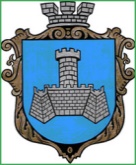 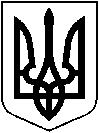 УКРАЇНАХМІЛЬНИЦЬКА МІСЬКА РАДАВІННИЦЬКОЇ ОБЛАСТІВиконавчий комітетР І Ш Е Н Н Я    від “13” липня 2023 р                                                                     № 359 Про розгляд заяв громадянки Г В  Ц ,Г  А  С   щодо надання дозволуна укладання договору про поділ спадщиниРозглянувши заяви громадян Г В  Ц , місце проживання якої зареєстровано за адресою:  Вінницька область,    м. Хмільник,  вул.  , будинок   , Г  А С , місце проживання якої зареєстровано за адресою: Хмельницька область,   район, смт.  , вул.   будинок   квартира      та  відповідні документи  щодо надання дозволу  на укладання договору про поділ  спадщини після смерті    Г В  А , який помер 19.01.2023 року, що підтверджується свідоцтвом про смерть виданим  .2023 року Хмільницьким  відділом державної реєстрації актів цивільного стану у  Хмільницькому районі Вінницької області  Центрального міжрегіонального управління Міністерства юстиції (м.Київ), серія І-АМ № , врахувавши інтереси малолітнього Г Д В ,    року народження, пропозицію комісії з питань захисту прав дитини від  11.07.2023 р. №16/1, керуючись Сімейним кодексом України,  Цивільним кодексом України, ст.17 Закону України «Про охорону дитинства», ст. ст. 34, 59 Закону України „Про місцеве самоврядування в Україні”, виконавчий комітет міської ради вирішив:1. Надати дозвіл громадянам Г  В Ц , Г А  С , яка діє від свого імені та імені малолітнього Г  Д  В ,    року народження   на укладення договору про поділ спадщини    щодо майна, яке залишилося після померлого 19 січня 2023  року Г  В  А   наступним чином:1.1 згідно укладеного договору про поділ спадщини  малолітньому   сину Г Д  В ,    року народження  перейде:- ½ частка  транспортного засобу марки BMW, рік випуску  , реєстраційний номер  .1.2  згідно укладеного договору про поділ спадщини дружині Г  А  С   перейде:- ½ частка  транспортного засобу марки BMW, рік випуску  , реєстраційний номер  .1.3 згідно укладеного договору про поділ спадщини матері Г  В Ц    перейде:- 60/100 частин житлового будинку, що розташований за адресою: Вінницька область, м. Хмільник, 1провулок  , будинок  .2.   Законному представнику  -  матері   Г  А С    надати  службі у справах дітей Хмільницької міської ради копію договору про поділ спадщини відразу після  вчинення правочину для підготовки пропозицій виконкому міської ради.      3.  Контроль за виконанням цього рішення  покласти на заступника міського голови з питань діяльності виконавчих органів міської ради Сташка А.В.    Міський голова                                                Микола ЮРЧИШИН